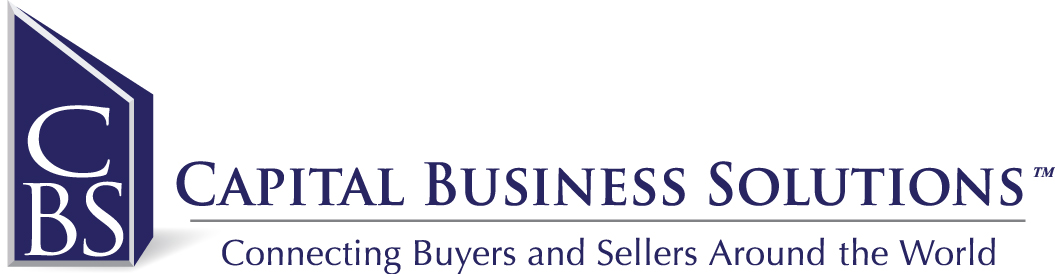 STANDARD “EXCLUSIVE RIGHT OF SALE” LISTING AGREEMENT     Business Name: _________________________________________                  Business Phone: (____) _____-______     Business Address:     ________________________________________________________________________Seller:           									  (collectively, the “Seller”).    Business Description: _______________________________________________________________________  Total Price: $_________ - Down Payment: $__________ - Financing: Months: ____ Interest: ___	  In consideration of the services of Empire Business Associates, Inc. d/b/a Capital Business Solutions, hereinafter referred to as Broker, to market, advertise and otherwise attempt to find a Buyer for this business through Broker's efforts, Seller hereby appoints and grants Broker the full and exclusive right to sell, and/or if Seller agrees, to exchange, trade, lease or otherwise dispose of all or any part of the above named business (hereinafter referred to as Business) which shall include the conveyance of all or any portion of its assets, rights, liabilities or property at the Total Price and terms set forth above, or for any other price and terms acceptable to Seller.  Seller and Broker acknowledge that this Agreement does not guarantee a sale. Total Price is defined as the amount paid for the Business in a series of transactions or one transaction, including inventory and any liabilities, contingent liabilities and other obligations assumed by the Buyer, consulting agreements, management agreements and any other form of compensation paid by the Buyer.    2. The Listing Period shall be one (1) year following the Effective Date of this Agreement.    3. Broker hereby accepts this engagement and promises to use its best efforts in its ordinary course of business to offer for sale and to procure a ready, willing, and able purchaser for Business. Seller hereby authorizes Broker to present any and all offers Broker may receive, until such time as Seller accepts an offer to purchase. At such time Broker need not advise Seller of any subsequent offer received. If the purchaser whose offer has been accepted either defaults under this agreement or the purchase agreement is otherwise terminated, subsequent offers will be presented; and Broker reserves the right to determine if a default has occurred or the purchase agreement has been terminated. Seller grants to Broker the right to show Business upon reasonable notification and to advertise Business at Broker's discretion. Seller agrees to refer all prospects regarding the business to Broker during the Listing Period.     4. (i) Seller shall pay to Broker as compensation or liquidated damages, whichever the case may be, an amount equal to tenpercent (10%) of the Total Price, if any of the following occur:									Broker procures a Buyer ready, willing and able to purchase Business or any portion of the Business in a series of transactions or one transaction, at the terms set forth above, or at any other Price and/or Terms acceptable to Seller; orIf Seller sells, leases, trades, or otherwise disposes of all or any part of the Business during the Listing Period   regardless of whether Broker was involved in or responsible for such disposition; or If Seller enters into a contract for sale, letter of intent, and/or accepts a deposit or causes an amount to be placed in escrow for said Business, commission shall be paid for and due at closing; orIf Seller withdraws the Business for sale, or seeks to terminate or terminates this Agreement prior to the termination  date of the Listing Period; ore.     If Seller, through no fault of Buyer, fails or refuses to complete a sale, lease, trade or other disposition of Business after entering into a written agreement to do so; orf.    Should Seller misrepresent or be fraudulent in communicating any material information, including financial               information to Broker and as a result thereof, a sale or contemplated sale or an “Offer to Purchase” is withdrawn,               canceled or does not materialize; org.  If Seller sells, leases, trades or otherwise disposes of all or any part of Business within two (2) years from the                   termination date of the Listing Period to any person, firm, or entity referred to Seller by Broker, or who became                     aware of Business through Broker’s efforts during the Listing Period.  An employment, merger, joint venture or partnership arrangement between Seller and a Buyer shall be deemed to be a disposition herein; orh.  The sale or transfer of any or all shares of stock in the selling corporation (if applicable) during the Listing Period shall be construed to be a sale of the Business assets at the listed price, and shall be otherwise construed according to the terms hereof; ori.  Should Seller fail, refuse or neglect to provide Broker with all reasonable financial information, including but not limited to Balance Sheets, Profit and Loss Statements, Tax Returns, Leases, Equipment Lists and all other pertinent documentation and information within twenty-one (21) days of the signature of this Agreement; orj.  Seller agrees with a Buyer to cancel an executed sales contract.The Compensation shall be due and payable immediately upon the occurrence of any of the acts or dispositions set forth herein.  However, in the event of a sale, Broker may allow for payment of the compensation at closing. The Broker, at Seller’s expense, shall have the right to place an appropriate lien and encumbrance on the Business necessary to collect any compensation and this shall be the necessary authorization and consent.Seller agrees that as consideration for Broker’s services, Broker is entitled to receive fifty percent (50%) of all deposits that Seller retains as liquidated damages for a Buyer’s default in a transaction, not to exceed the commission set forth in this paragraph.    5. Seller represents and warrants the following:Seller and such portion of Business operation as is applicable, is now, and shall otherwise remain, in full compliance with all applicable laws, rules, and regulations regarding the commencement, operation and sale of Business, and to the best of the Seller's knowledge and belief there are no environmental or related matters which would adversely affect the sale of the Business,b. All facts, figures and other information set forth herein, and all additional supporting documents pertaining to the Business and as requested by the Buyer has been provided to Broker by Seller.  Seller represents that all facts, figures and other information provided are true and accurate, andc. Seller shall provide proof of ownership of said business, as well as providing the authority required to execute any and all documentation needed to affect the sale of said Business.6.  Seller agrees to cooperate with Broker in carrying out the purpose of this Agreement, including referring immediately to Broker all inquiries regarding the Business transfer, whether by purchase or any other means of transfer.  Seller shall deliver to Broker copies of any agreement between Seller and any prospective buyer of the Business within five (5) days after the execution and delivery of any such agreement or five (5) days before Closing, if earlier; notify Broker of the date, time and place of the Closing; and permit Broker or Broker’s representative to be present at the Closing. Seller shall also notify the Closing Agent that Broker or Broker’s representative may be present.  If Seller fails to notify the Closing Agent, Broker shall be authorized to do so, and to authorize and instruct the Closing Agent to deduct any and all commissions due to Broker under this Agreement from the closing proceeds and to pay same to Broker at Closing.     7. Seller understands and acknowledges that all information supplied to Broker pertaining to Business will be used for      promoting Business to potential purchasers and to introduce Buyers to lenders.  Seller further understands and acknowledges that Broker has not made any independent investigation of the accuracy of the information provided by Seller. Seller understands that such information will be relied upon by Broker, potential purchasers and the actual purchaser of Business for the purpose of submitting an Offer to Purchase. Seller agrees to indemnify and hold Broker harmless against any and all claims, demands, causes of action, losses, damages and costs and expenses, including attorney's fees and expenses incurred by Broker, regardless of whether a suit is filed or not, in the event Seller should breach any warranty, representation or obligation set forth herein.  Any     information attached hereto and/or acknowledged by the parties, shall be part of this Agreement. The Corporate Resolution to Sell (if a corporation), and the Owners Benefits Worksheet or Owners Cash Flow Analysis, shall be deemed to be a part of this Agreement.    8. Any Escrow Agent acceptable to Seller is authorized to accept, receipt for, and hold all sums paid or deposited as an earnest money deposit; and if such deposit shall be forfeited as liquidated damages by mutual agreement between the parties, half shall be disbursed to Seller and half to the Broker(s) involved, and this Listing Agreement between Seller and Broker shall continue in full force and effect until its termination date.9. Dispute Resolution by Arbitration. This Contract shall be governed by the laws of the State of Florida. The parties hereto agree that with respect to all disputes, problems or claims arising out of or in connection with this Agreement and all other agreements or other instruments executed in connection herewith (collectively “Disputes”), the parties hereto shall, in good faith, use their reasonable best efforts to resolve the Dispute.  If after such efforts the parties hereto are unable within ten (10) Business Days of the arising of the Dispute to resolve the Dispute in good faith, then either party may submit the Dispute to final and binding arbitration before the American Arbitration Association (“AAA”), with an office located in Florida, or its successor, pursuant to the Federal Arbitration Act, 9 U.S.C. Sec. 1 et seq.  The parties hereto agree that the rules of the AAA applicable to commercial arbitrations shall apply to any such arbitration and that the Expedited Procedures under the Commercial Arbitration Rules shall apply.  Either party may commence the arbitration process called for in this Agreement by filing a written demand for arbitration with AAA, with a copy to the other party.  The arbitration will be conducted in Broward County, Florida, in accordance with the provisions of AAA Streamlined Arbitration Rules and Procedures in effect at the time of filing of the demand for arbitration.  The parties will cooperate with AAA and with one another in selecting an arbitrator from AAA panel of neutrals, and in scheduling the arbitration proceedings.  The provisions of this Section with respect to the arbitration before AAA may be enforced by any court of competent jurisdiction. The fees and expenses of such arbitration and the enforcement of any award thereof (including out of pocket costs of investigation, prosecution or defense of any Dispute submitted for arbitration pursuant to this Section, as applicable, and reasonable attorney fees and expenses, in each case incurred by the prevailing party arising out of, by reason of or in connection with such Dispute, the arbitration thereof or the enforcement of any award of such arbitration) shall be borne by the non-prevailing party, as determined by such arbitration, and the arbitrator shall be empowered to award such fees and expenses to the prevailing party.  Upon the mutual agreement of the parties involved in the Dispute, the parties may submit to final and binding arbitration before any other recognized alternative dispute resolution company or organization.  The parties hereto agree that this Section has been included to rapidly and inexpensively resolve any disputes between them with respect to the matters described above, and that this paragraph shall be grounds for dismissal of any court action commenced by any party with respect to a dispute arising out of such matters.10.  The Seller and/or: ________________________ agree to work in the Business at no compensation for a period of _____ days, in order to familiarize the Buyer with the Business and sign a non-compete agreement for a ____ mile radius of the Business. 11. The Seller authorizes and agrees that Broker, in its sole discretion, may cooperate with other brokers or may refuse to do so.  The Seller authorizes Broker to cooperate with any other broker regardless of their Agency Status.  Broker may, in its sole discretion; share all or any portion of the total commission with such other broker(s).  	12.  The Seller authorizes Broker and any other broker with whom Broker is cooperating, to disclose Seller’s reason for    selling the Business to any Buyer or prospective Buyer.	13. The “Agency Relationship” between Broker and Seller is: transactional.14. No waiver, amendment or other modification of this Agreement shall be effective unless in writing and signed by each party to be bound thereby. 15.  This Agreement constitutes the entire Agreement between the parties and it supersedes all negotiations, preliminary agreements, and all prior and contemporaneous discussions and understandings between the parties and shall not be modified except in writing executed by the parties. Seller expressly acknowledges reading, understanding and receiving a copy of this Agreement. Seller agrees that should Broker mail a copy of this Agreement within twenty-four (24) hours of the signature of this Agreement by the Seller, such mailing shall be deemed to be in compliance with local and State Statutes. facsimile copy of this Agreement and any signatures shall be considered for all purposes to be original.  If any paragraph, subparagraph, or provision of this Agreement is held invalid by a court of competent jurisdiction, the remainder of the Agreement and the application of such paragraph, subparagraph, or provision to persons or circumstances other than those with respect to which it is held invalid, shall not be affected.  This Agreement is binding on Broker’s and Seller’s heirs, personal representatives, administrators, successors, and assigns. The Seller acknowledges that there are no oral representations upon which Seller relied upon in entering into this Agreement. THIS IS A LEGALLY BINDING CONTRACT. PLEASE READ IT CAREFULLY BEFORE SIGNING.TO BIND this agreement, a corporate officer of Capital Business Solutions MUST SIGN BELOW.Accepted and agreed to be on the ___________ day of __________, ____ (the “Effective Date”).Seller’s or Sellers’ agent: __________________________________________ Send correspondence to: (  ) Home (   ) Business					SignatureBy: 							   						 Seller (Printed)					 Title       By: ___________________________________________ who personally guarantees performance of this Agreement.			SignatureAddress:											 City:							State: 				 	Zip Code: 		 FOR Broker:         ________________________________________  	________________________________________    ______    Listing Agent’s Name (Printed)			             Listing Agent   (Signature)			        Date    ________________________________________  	_____________________	___________    Corporate Officer’s Acceptance                               	 Title        			 Date    ________________________________________  	    Corporate Officer’s (Printed)                              	 I hereby acknowledge having received a copy of this Agreement on the ________day of ______, _____________________________________________________, _________________________Authorized Signature of Seller                                                TitleCapital Business Solutions1525 NW 3rd Street Suite 9Deerfield Beach, FL 33442Telephone: (954)596-8060  Fax: (888)596-8919	